Directions: Using the close reading protocol, read and annotate the text below. Then, as a group complete the questions as a group. You will use this to complete your presentations! Document 3: Powhatan (Algonquin Tribe) 1609: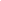 Who is the audience of this speech? How do you know? According to line 2, what have the Native Americans provided the colonists with?What kind of solution does Powhatan argue for? Cite evidence to support your claim. Paying close attention to lines 1 & 2, how would you describe the tone of Powhattan while delivering this speech? How would you describe his emotional state? How would you compare it to that of King Philip and Miantonomo? 